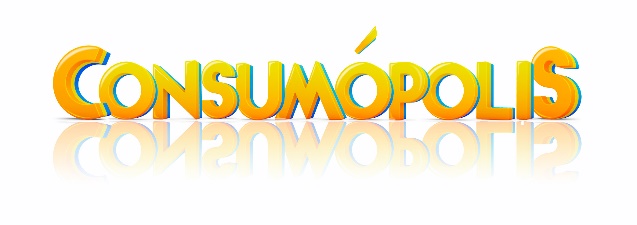 CONCURSO ESCOLAR 2022-2023CONSUMÓPOLIS18TELÉFONOS Y DIRECCIONES ORGANIZADORESDirección General de ConsumoSubdirección General de Coordinación, Calidad y Cooperación en ConsumoÁrea de Información, Formación y EducaciónC/ Príncipe de Vergara, 5428006 Madrid918224407subdireccion.calidad@mscbs.es COMUNIDADES AUTÓNOMASAndalucíaDirección General de Consumo
Servicio de Educación y Promoción de las personas consumidoras
Avenida de la Innovación s/n.   Edificio Arena 1
41020 Sevilla
671564066
educaconsumo.csalud@juntadeandalucia.es
AragónDirección General de Protección de Consumidores y UsuariosSección de Formación e InformaciónPlaza del Pilar, 350071 Zaragoza976714792 – 976716863consumo.formacion@aragon.esPrincipado de AsturiasAgencia de Seguridad Alimentaria, Sanidad Ambiental y ConsumoServicio de ConsumoC/ Ciriaco Miguel Vigil, 9 - 1ª Dcha.33005 Oviedo 985108304rosario.olmospecero@asturias.orgconsumoeducacion@asturias.orgCanariasDirección General de Comercio y ConsumoServicio de Asuntos Generales, Consumo, Formación y NormativaC/ León y Castillo 200 - 1º35004 Las Palmas de Gran Canarias928796145
mrivgom@gobiernodecanarias.orgComunidad de Castilla y LeónDirección General de Comercio y ConsumoC/ Jacinto Benavente número 247195   Arroyo de la Encomienda (Valladolid)983708534 / 983708531pingonyo@jcyl.esangabama@jcyl.esCastilla - La ManchaDirección General de Agenda 2030 y ConsumoAv. de Francia, 445071 Toledo925265505asalcedo@jccm.esCataluñaAgència Catalana del ConsumServicio de Información y FormaciónCalle Foc, 5708038 BarcelonaTeléfono de contacto 938 844 600.aula.formacio@gencat.catExtremaduraInstituto de Consumo de Extremadura INCOEXSección de Información, Formación y EducaciónC/ San Salvador, 9 Planta baja06800 Mérida - Badajoz924004733mariacarmen.agudo@salud-juntaex.esGaliciaInstituto Galego do Consumo e da CompetenciaEscola Galega do ConsumoAv. Gonzalo Torrente Ballester, 1-5 bajo15707 Santiago de CompostelaA Coruña881999091montserrat.rodriguez.varela@xunta.galIlles BalearsDirección General de ConsumoServicio de Formación, Educación y Relaciones InstitucionalesC/ Jesús, 38 A07010 Palma de Mallorca971 177 979 - 971 177 383 - 971179533 mdngarcia@dgconsum.caib.eseducacio@dgconsum.caib.esLa RiojaDirección General de Salud Pública, Consumo y CuidadosServicio de Inspección y ConsumoC/ Vara del Rey, 826071 Logroño941291822cfelices@larioja.orgComunidad de MadridDirección General de Comercio y ConsumoSubdirección General de Orientación y Gestión de Reclamaciones de ConsumoC/ Ramírez de Prado, 5 bis 28045 Madrid913105764 - 913105759formacion.consumo@madrid.orgRegión de MurciaDirección General de Consumo y ArtesaníaServicio de Defensa del ConsumidorC/Actor Francisco Rabal 8, 30009 Murcia968357176mrosa.sancho@carm.esComunidad Foral de NavarraDirección General de Turismo, Comercio y ConsumoServicio de Consumo y ArbitrajeC/ Amaya, 31002 Pamplona848426657msesmave@navarra.esComunitat ValencianaDirección General de Comercio, Artesanía  y ConsumoSección de Formación y Educación en materia de ConsumoCiudad Administrativa 9 d' octubre, Torre 2, 6ª plantaDemocracia, 7746018 Valencia961209457consumef@gva.esPaís VascoKontsumobide - Instituto Vasco de Consumo Avda. Santiago, 1101002 Vitoria – Gasteiz945062147kontsumobide.formacion@kontsumobide.eusCiudad de CeutaDirección General de Sanidad y ConsumoServicio de Inspección, Formación y EducaciónCarretera de San Amaro, 12 51001 Ceuta856200260 - 856200685rbenarroch@ceuta.es ;   mptorroba@ceuta.es  Ciudad de MelillaDirección General de Sanidad y ConsumoServicio de Inspección, Formación y EducaciónCarretera Alfonso XIII, 52-5452004 Melilla952 97 62 51 ext. 6713nmarti01@melilla.es 